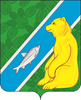 АДМИНИСТРАЦИЯГОРОДСКОГО ПОСЕЛЕНИЯ АНДРАОктябрьского районаХанты-Мансийского автономного округа – ЮгрыПОСТАНОВЛЕНИЕпгт. АндраО внесение изменений в приложение к постановлению от 16.04.2020 № 71 «Об оплате труда и социальной защищённости лиц, замещающих должности, не отнесенные к должностям муниципальной службы, и осуществляющих техническое обеспечение деятельности администрации городского поселения Андра»Внести в постановление администрации городского поселения Андра  от 16.04.2020 № 71 «Об оплате труда и социальной защищённости лиц, замещающих должности, не отнесенные к должностям муниципальной службы, и осуществляющих техническое обеспечение деятельности администрации городского поселения Андра», внести следующие изменения:Пункт 3 постановления изложить в следующей редакции:«3. Утвердить Порядок компенсации стоимости санаторно-курортной путевки и оплата проезда к месту санаторно-курортного лечения и обратно, согласно приложению № 3.В пункте 4.2 постановления исключить слово «(уволенным)».Пункт 4.5. постановления изложить в следующей редакции:«4.5. В случае смерти близких родственников (родителей, мужа (жены), детей) работника в размере одной второй месячного фонда оплаты труда. Выплата материальной помощи производится по распоряжению администрации городского поселения Андра на основании заявления работника с приложением соответствующих документов.В случае смерти работника семье умершего (погибшего) возмещается расходы по погребению по распоряжению администрации городского поселения Андра в размере не более одной второй месячного фонда оплаты труда работника.Для получения возмещения расходов по погребению умершего (погибшего) работника с заявлением на имя главы городского поселения Андра обращается муж (жена) умершего (погибшего) работника с приложением копии свидетельства о смерти, копии свидетельства о заключении брака и подтверждающих произведенные расходы по погребению документов.В случае отсутствия мужа (жены) с заявлением на имя главы городского поселения Андра могут обратится родители или совершеннолетние дети умершего (погибшего) работника, организующие процедуру похорон, с приложением копии свидетельства о смерти, копии свидетельства о рождении и подтверждающих произведенные расходы по погребению документов.Возмещение расходов по погребению умершего (погибшего работника производится, если обращение за ним последовало не позднее шести месяцев со дня смерти работника.».Пункт 4 постановления дополнить подпунктами 4.6. и 4.7. следующего содержания:«4.6. Выплачивать ежемесячную процентную надбавку к должностному окладу за работу со сведениями, составляющими государственную тайну, - в размере и порядке, определяемых в соответствии с законодательством Российской Федерации.4.7. Иные выплаты, предусмотренные федеральными законами и иными нормативными правовыми актами Российской Федерации.».Приложение №1 к постановлению изложить в новой редакции согласно приложению № 1.Пункт 3 приложения № 2 изложить в новой редакции согласно приложению № 2.Приложение № 3 изложить в новой редакции согласно приложению № 3.2. Опубликовать постановление в официальном сетевом издании «Официальный сайт Октябрьского района».3. Постановление вступает в силу после его официального обнародования и распространяется на правоотношения, возникшие с 01.01.2023 года.4. Контроль за выполнением постановления оставляю за собой.Глава городского поселения Андра 	              				Н.В. Жук Исполнитель:Начальник организационно-правового отделаАдминистрации городского поселения АндраД.П. Постнова, тел. 49-116Согласовано:Заместитель главы Октябрьского районапо экономике, финансам, председатель Комитета по управлениюмуниципальными финансами                                                                             Н.Г. КуклинаЗаведующий отделом муниципальной службы и кадровой политики администрации Октябрьского района                                                                М.А. Кузнецова                                                                                Заведующий юридическим отделомадминистрации Октябрьского района                                                                 Л.Ю. ДаниленкоПредседатель Контрольно-счетной палаты Октябрьского района                                             О.М. Бачурина                      Степень публичности – 1 МНПАРазослать: Администрация городского поселения Андра – 1 экз. отдел бухгалтерского учета и финансов – 1 экз. Отдел муниципальной службы и кадровой политики – 1 экз.Итого: 3 экз.Приложение № 1 к постановлению администрациигородского поселения Андраот «___» _______ 2023 № ____«Приложение № 1к постановлению администрациигородского поселения Андраот «16» апреля 2020 № 71Размеры должностных окладов лиц, замещающих должности,не отнесенные к должностям муниципальной службы, и осуществляющих техническое обеспечение деятельности администрации городского поселения Андра »Приложение № 2 к постановлению администрациигородского поселения Андраот «___» _______ 2023 № ____«3. Премирование по результатам работы за год3.1. Премирование по результатам работы за год является составной частью заработной платы работника и выплачивается в порядке, установленном настоящим Положением. 3.2. Размер премии по результатам работы за год (до трех фондов оплаты труда) устанавливается распоряжением администрации городского поселения Андра.3.3. Премирование по результатам работы за год выплачивается - в декабре текущего года либо не позднее первого квартала, следующего за отчетным годом.3.4. Премирование по результатам работы за год выплачивается за счет фонда оплаты труда пропорционально отработанному времени согласно табелю учета использования рабочего времени.3.5. Выплата производится исходя из размера месячного фонда оплаты труда работников, осуществляющих техническое обеспечение деятельности администрации городского поселения Андра, на момент издания распоряжения администрации городского поселения Андра.3.6. В случае перевода в течение календарного года на другие должности, не отнесенные к должностям муниципальной службы, и осуществляющие техническое обеспечение деятельности администрации городского поселения Андра, или должности муниципальной службы в администрации городского поселения Андра, выплата производится исходя из размера месячного фонда оплаты труда по замещавшим должностям пропорционально отработанному времени по каждой должности, согласно табелю учета использования рабочего времени в течение календарного года.3.7. Премирование по результатам работы за год выплачивается работникам, которые состояли в списочном составе по состоянию на последний рабочий день соответствующего года.3.8. Премирование по результатам работы за год также выплачивается работникам, проработавшим неполный календарный год пропорционально отработанному времени согласно табелю учета использования рабочего времени по следующим основаниям:- в связи с уходом в отпуск по уходу за ребенком;- в случае прекращения трудового договора, в связи с переводом работника к другому работодателю;- в случае прекращения трудового договора в связи с призывом на военную службу или направлением на заменяющую ее альтернативную гражданскую службу;- в случае расторжения трудового договора в связи с зачислением в образовательное учреждение профессионального образования;- в случае расторжения трудового договора в связи с выходом на пенсию;- в случае расторжения трудового договора в связи с избранием или назначением на государственную или муниципальную должность;- в иных случаях расторжения трудового договора по уважительным причинам (в связи с ликвидацией органа местного самоуправления, сокращением численности или штата работников, изменением существенных условий трудового договора, расторжением срочного трудового договора, заключенного на время исполнения обязанностей отсутствующего работника, за которым в соответствии с трудовым законодательством сохраняется место работы, расторжением срочного трудового договора, заключенного в случае поступления на работу, связанную с непосредственным обеспечением деятельности должностных лиц в органах местного самоуправления, расторжением трудового договора по состоянию здоровья в соответствии с медицинским заключением, прекращение трудового договора в связи со смертью работника).   3.9. В случае наличия у работника не снятого дисциплинарного взыскания на момент издания распоряжения администрации городского поселения Андра о премировании по результатам работы за год размер премии по результатам работы за год снижается от установленного размера премии по результатам работы за год на 5 процентов при наличие дисциплинарного взыскания в виде замечания, на 10 процентов в виде выговора.Ответственным за предоставление в соответствующие бухгалтерские службы копий распоряжений администрации городского поселения Андра о привлечении к дисциплинарной ответственности работников является отдел муниципальной службы и кадровой политики администрации Октябрьского района.3.10. Работникам, с которыми трудовой договор в течение календарного года расторгнут или прекращен по основаниям, не указанным в пункте 3.8 настоящего Положения, премирование по результатам работы за год не выплачивается.3.11. Размер премирования по итогам работы за год учитывается при исчислении средней заработной платы (среднего заработка) для всех случаев определения её размера, предусмотренных Трудовым кодексом Российской Федерации.3.12. Работники, уволившиеся из администрации городского поселения Андра в текущем году по основаниям, указанным в пункте 3.8 настоящего Положения, до последнего рабочего дня года, за который производится премирование по результатам работы за год, представляют в соответствующие бухгалтерские службы органов местного самоуправления Октябрьского района заявления о перечислении денежного поощрения по результатам работы за год с указанием банковских реквизитов.».Приложение № 3 к постановлению администрациигородского поселения Андраот «___» _______ 2023 № ____«Приложение 3к постановлению администрациигородского поселения Андраот «16» апреля 2020 № 71Порядок компенсации стоимости санаторно-курортной путевки и оплата проезда к месту санаторно-курортного лечения и обратно1. Компенсировать: 1.1. Стоимость санаторно-курортных путевок один раз в календарном году с оплатой проезда к месту лечения и обратно в пределах территории Российской Федерации при отсутствии у работника на начало срока санаторно-курортного лечения права на оплату стоимости проезда к месту использования отпуска и обратно. В каждом календарном году предоставляется одна из льгот (оплата проезда к месту лечения) или оплата проезда к месту использования отпуска и обратно). Стоимость оздоровительных и санаторно-курортных путевок компенсируется по возвращении из места лечения. 1.1.1. Стоимость санаторно-курортных путевок компенсируется: - при стаже работы до 2 лет в размере 30 процентов от полной стоимости путевки; - при стаже работы от 2 до 5 лет в размере 50 процентов от полной стоимости путевки; - при стаже работы от 5 до 10 лет в размере 60 процентов от полной стоимости путевки;- при стаже работы свыше 10 лет в размере 70 процентов от полной стоимости путевки. 1.1.2. Стаж работы исчисляется в соответствии с пунктом 4.1 настоящего постановления, на момент издания распоряжения администрации городского поселения Андра о предоставлении компенсации. 1.2. Стоимость санаторно-курортных путевок несовершеннолетним детям, в том числе детям, в отношении которых работник (его супруг) назначен опекуном или попечителем, в размере 50 процентов от их полной стоимости один раз в календарном году с оплатой проезда к месту лечения и обратно в пределах территории Российской Федерации при отсутствии у работника, имеющего детей, на начало срока санаторно-курортного лечения права на оплату проезда к месту использования отпуска и обратно. В каждом календарном году предоставляется одна из льгот (оплата проезда к месту лечения и обратно или оплата стоимости проезда к месту использования отпуска и обратно). Компенсация стоимости санаторно-курортных путевок осуществляется на основании распоряжения администрации городского поселения Андра с приложением следующих документов: - заявление об оплате стоимости санаторно-курортной путевки с указанием фамилии, имени, отчества, места работы, должности, места (наименования и контактных данных организации) и времени санаторно-курортного лечения (при направлении на санаторно-курортное лечение совместно с детьми - указываются их фамилии, имена, отчества, годы рождения); - медицинская справка (врачебное заключение) с указанием фамилии, имени, отчества, должности (специальности) врача, даты осмотра, проведения обследования и лечения, диагноза, рекомендаций по сезону лечения и возможным климатогеографическим зонам (представляется на каждое лицо, указанное в заявлении); - оригинал либо нотариально заверенная копия договора на приобретение санаторно-курортной путевки; - платежные документы, подтверждающие факт оплаты, подающим заявление, либо супругом (супругой) денежных средств за санаторно-курортную путевку, а также оплаты санаторно-курортной путевки данными лицами за своих несовершеннолетних детей; - копию свидетельства о рождении несовершеннолетних детей работника (как документ, подтверждающий родство) в случае частичной компенсации стоимости санаторно-курортной путевки несовершеннолетним детям; - копия решения органа опеки и попечительства об установлении опеки (попечительства) над ребенком (в случае если над ребенком установлена опека (попечительство)); - оригинал либо нотариально заверенные копии документов, подтверждающих получение оздоровительного или санаторно-курортного лечения (отрывной талон к путевке; в случае отсутствия отрывного талона к путевке предоставляются либо санаторная книжка, либо информация о получении санаторно-курортного лечения на официальном бланке оздоровительного или санаторно-курортного учреждения, заверенные печатью).   Оплата проезда к месту лечения и обратно в пределах территории Российской Федерации производится перед отъездом работника на лечение, аналогично оплате проезда к месту использования отпуска и обратно в соответствии с решением Совета депутатов городского поселения Андра от 20.02.2020 № 8 "О гарантиях и компенсациях для лиц, работающих в организациях, финансируемых из местного бюджета", при отсутствии у работника на начало срока санаторно-курортного лечения права на оплату стоимости проезда к месту использования отпуска и обратно, подтвержденного справкой из отдела муниципальной службы и кадровой политики администрации Октябрьского района. Окончательный расчет производится по возвращении, на основании предоставленных билетов или других подтверждающих документов. 1.2.1. Максимальный размер компенсации санаторно-курортного лечения работникам и их несовершеннолетним детям не может превышать 35000 (тридцать пять тысяч) рублей каждому.».Пояснительная записка к проекту постановления администрации горского поселения Андра«О внесении изменений в постановление администрации городского поселения Андраот 16.04.2020 № 71»	Проект постановления администрации городского поселения Андра «О внесении изменений в постановление администрации городского поселения Андра от 16.04.2020 № 71» предусматривает внесение изменений в систему денежного содержания лиц, замещающих должности, не отнесенные к должностям муниципальной службы, и осуществляющих техническое обеспечение деятельности администрации городского поселения Андра с 01 января 2023 года. 	Предлагается внести изменения в порядок оплаты труда лиц, замещающих должности, не отнесенные к должностям муниципальной службы, и осуществляющих техническое обеспечение деятельности администрации городского поселения Андра, в части увеличения должностного оклада вышеуказанных лиц, и исключения премирования по результатам работы за квартал. В порядок реализации государственной гарантии по частичной компенсации расходов на санаторно-курортное обслуживание и оплату проезда к месту санаторно-курортного обслуживания и обратно. В целом объем годового денежного содержания лиц, замещающих должности, не отнесенные к должностям муниципальной службы, и осуществляющих техническое обеспечение деятельности администрации городского поселения Андра, за счет предлагаемых изменений, не уменьшится.Начальник организационно правового отделаадминистрации городского поселения Андра                                               Д.П. ПостноваЗаключениена проект постановления администрации горского поселения Андра«О внесении изменений в постановление администрации городского поселения Андраот 16.04.2020 № 71»Данный проект решения разработан в пределах полномочий администрации городского поселения Андра.По результатам изучения данного проекта нормы, содержащие коррупциогенные факторы, не соответствующие федеральному законодательству либо правилам юридической техники, не выявлены.Начальник организационно-правового отдела                                                                                             Д.П. Постнова«»2023г№ПроектN п/пНаименование должностейРазмеры окладов (рублей)1Специалист по делопроизводству3378